Kuari Pass Trekking TourLocation: Garhwal Himalayas
Base: Rishikesh
Duration : 10 Days 

The Kuari Pass - Lord Curzon Trail is one of the most recognized treks in the Garhwal Himalayan region that is recommended for the beginners. It has an average elevation of 3,650 meters and commences from Auli, covering a stretch of 6-7 days. The trek furloughs you from your daily hustle and bustle of your life by providing you the everlasting vista of the beautiful meadows on the arm of towering peaks.

The traditional route, which was once travelled by Lord Curzon in 1905, passes through the gentle meadows of Auli at an altitude of 2,450 meters and thereafter the trek turns to Khulara, which is at an altitude of 3,225 meters. The journey follows through a charming forest dotted with oak, deodar, maple, and chestnut trees and abundant in avifauna and heads up to Tali before you pitch your tent at the Khulara campsite. The trek confronting with small and big mountains jutting out, slowly bar one challenging day when further climb of top from Kuari Pass commences. But the effort is going to be worthy manifold with views which are surely unparalleled and heavenly. From the route leading to the summit and the top you get to see a stretch of big mountains which you otherwise don't get to see from Kuari pass region, mountains like Nanda Devi, Trishul, Changbang and many more. Another big highlight of this trek in the Garhwal Himalaya is that you will also get the opportunity to meet and interact with the shepherds and live a moment of their lifestyle. The spectacular 4 days trek in the Garhwal Himalaya region via villages like Tugasi and Karchi descends to Dhak, which is beautifully located at an altitude of 2,000 meters.

What comfort the fit beginners is that before one whirls into the Kuari Pass - Lord Curzon trail, the program is designed with a small course on climbing techniques provided by the guides. Further, during the summers and autumn one gets a click of the best view of the Himalayan panorama. 

Itinerary: 

Day 01): Delhi - Rishikesh (225 kms/7 hrs)
Morning after breakfast drive to Rishikesh via Haridwar. On arrival at Rishikesh check into hotel. This day is free to do own activity or one can explore the holy town of Rishikesh. Dinner and overnight in the hotel. Day 04): Ghunni - Jhinjhi Village (14 kms/6-7 hrs)
Today we will wake up early in the morning as it is a long day trekking towards Jhinjhi village. The trek is mix of many up & down. Overnight in the tents.

Day 05): Jhinjhi - Pana Village (9 kms/4-5 hrs)
After breakfast we will set for the Pana village. Today we will trek through valley, forest, river and finally cross the bridge. Today we will set our camp site in Pana village. Dinner and overnight in the tents.

Day 06): Pana - Dakhwani (14 kms/6 hrs)
The another beautiful day for trekking towards Dakhwani, the trek is mix of forest, high altitude meadow, water fountains, side stream etc. Overnight in the tents. 

Day 07): Dakhwani - Kuari Pass (3800 mts/ ft) - Tali (9 kms/5-6 hrs) 
Today after early breakfast we will start trek towards Tali meadow passing through Kuari Pass Trail. One can see the magnificent view from the pass, peak like Dronagiri, Nanda Devi, Changbang, Hathi Godhi Parvat etc. Overnight in tents.

Day 08): Tali - Auli- Joshimath (2550 mts/8364 ft) (17 kms/5-6 hrs)
The last day of our trekking or one can say easy day of trekking. We will trek towards Auli meadow which is one of the beautiful ski resort in Indian Himalaya. From there we will drive downwards to Joshimath. Overnight in hotel.

Day 09): Joshimath - Rishikesh (245 kms/8-9 hrs) 
In the morning after early breakfast drive to Rishikesh via Chamoli. Arrival at Rishikesh by evening. Check into the hotel for dinner and overnight stay. 

Day 10): Rishikesh - Haridwar - Delhi 
In the morning after breakfast drive to Delhi.
Day 02): Rishikesh - Nandprayag - Ghat (210 kms/7-8 hrs)
In the morning after breakfast we will drive towards the Ghat, Base of our trek via Devprayag (Confluence of Alaknanda & Bhagirathi river; from here the holy Ganges start), Srinagar & Nandprayag. Arrival at Ghat by evening, here we will stay at guest house for night stay.

Day 03): Ghat - Sutol - Ghunni (14 kms by road & 3 kms trek)
In the morning after breakfast we will board local jeep for Sutol village and from here trek to Ghunni village. In this day we will camp in Ghunni school ground. Overnight in the tents.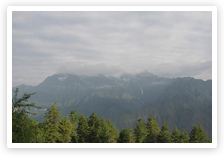 